A AA037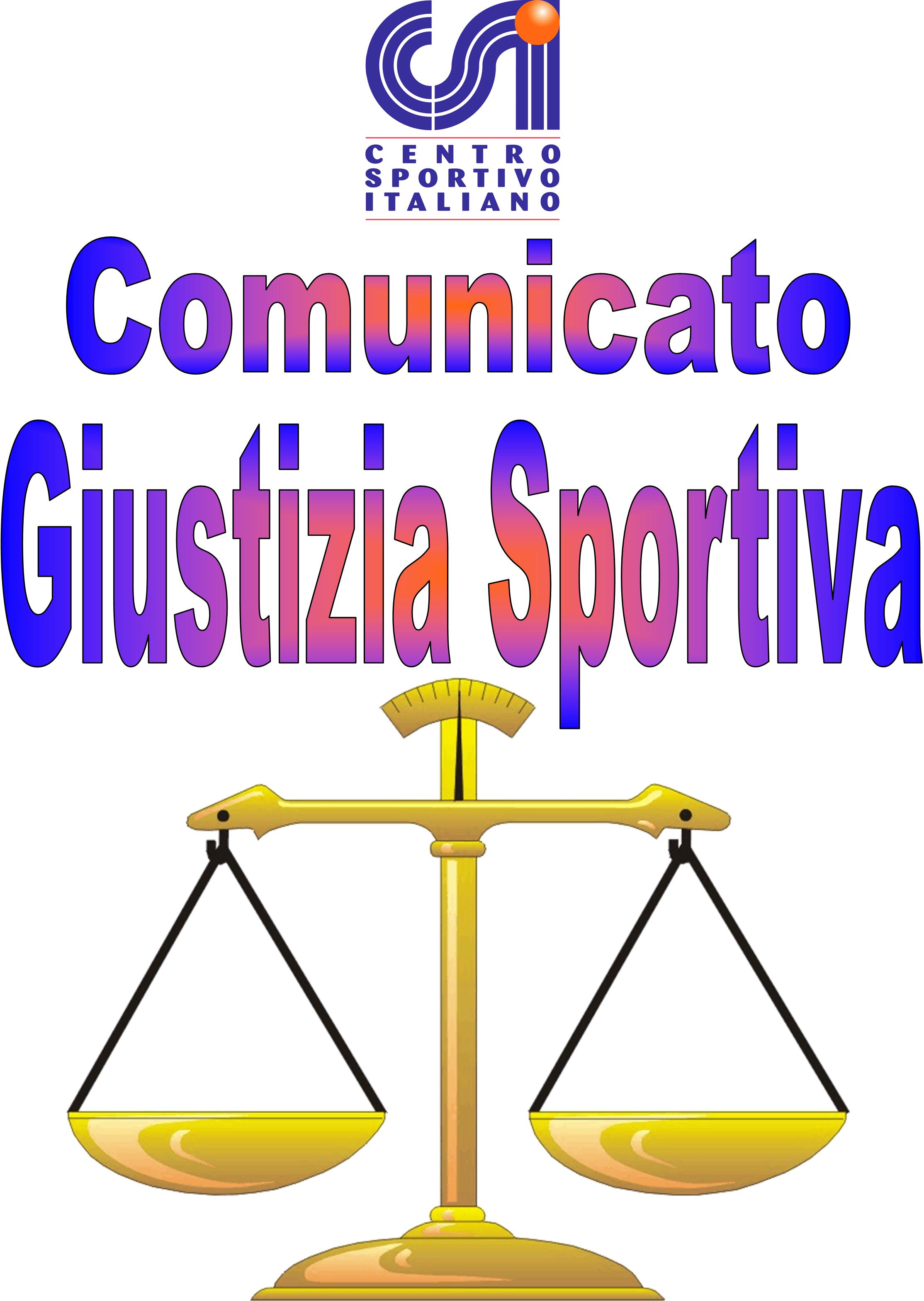 021Afr(Per Diffida).                          Comunicato Ufficiale nr. 09   DATA 14 – 11- 2022                                     Calcio a 5 Terni LeagueRISULTATI CALCIO A 5PROVVEDIMENTI DISCIPLINARI CALCIO A 5 Ammenda di € 15,00 alla società “America Reds” per mancanza doc. e tessera di un giocatore.Ammenda di € 15,00 alla società “Libertas Tacito” per ritardato inizio gara per richiesta ritardo inizio gara.CARTELLINO AZZURRONominativo:                                                                                                    SocietàFederico Cacace                                                                                              AjaxKemalGIOCATORI AMMONITINominativo:                                                                                                      SocieZakaria Zouhair                                                                                       Mo Te PungoGiuliano Pianese                                                                                      New TeamBassirou Kebe                                                                                          SS GiuseppeHodewe Amen Gande                                                                              SS GiuseppeAndrea Colasanti                                                                                     La Dolce VitaLorenzo Costantini                                                                                   Seleccion AlbicelestePasquale Sica                                                                                              ASD CastrumThomas Donati                                                                                           White DevilsVincenzo De Vito                                                                                       Napoli Club TerniAndrea Industria                                                                                         Napoli Club TerniManuel Caprini                                                                                           Bar Della PortaGiuseppe Caprini                                                                                        Bar Della PortaMichele Marcantuoni                                                                                  AS MarosoLorenzo Calzoni                                                                                          AS MarosoDaniele Mattioli                                                                                          AS MarosoSimone Manetti                                                                                           Old CityAndrea Perni                                                                                                Old CityNiccolò Sposino                                                                                          PanzathinaikosGIOCATORI ESPULSINominativo:                                 turni di squalifica                                             SocietàMattia Capocci                                           3                                                           Real Palace(Espressioni offensive nei confronti del giudice di gara; Linguaggio blasfemo).Alessio Abbati                                           2                                                           Panzathinaikos(Espressioni offensive nei confronti di altro tesserato; Linguaggio blasfemo).Tommaso Scordo                                       2                                                           Leicesterni City(Espressioni offensive nei confronti di altro tesserato; Linguaggio blasfemo).  Comunicato Ufficiale nr. 09 DATA 14 – 11- 2022                                        Calcio a 7 Terni LeagueRISULTATI CALCIO A 7PROVVEDIMENTI DISCIPLINARI CALCIO A 7 Ammenda di € 15,00 alla società “Edil Iama CSV” Per ritardo inizio gara per mancanza numero minimo di giocatori.CARTELLINO AZZURRONominativo:                                                                                                    SocietàDaniel Albanese                                                                                       Geps’On FireGIOCATORI AMMONITINominativo:                                                                                                      SocietàEdoardo Menicucci                                                                                 Soccorso AlpinoKevin Satolli                                                                                          CampettoRiccardo Lugenti                                                                                    Pro SeccoPierluigi Ciani                                                                                        Green ServiceMattia Di Giovanni                                                                                Green ServiceLeonardo Panfili                                                                                    Hell EaglesFederico Tarani                                                                                     FerentilLuca Luigi Laurenti                                                                                 Hell EaglesCandido Alfredo Figueroa                                                                     VisionaryLuigi Gargagli                                                                                      StortenhamAntonio Magelli                                                                                     StortenhamDaniele Ingioisi                                                                                      Torre OrsinaMarco Piantoni                                                                                       Red DevilsDaniele Gunnella                                                                                   Aston PirlaFilippos Stamatios                                                                                  Pro Diletta 1991Matteo Fagiolini                                                                                     StronconiumFederico Riommi                                                                                       StronconiumSamuele Todaro                                                                                       StronconiumLeonardo Allegretti                                                                                   SDATT TeamRiccardo Cillo                                                                                           SDATT TeamAntonio Ticala                                                                                          SDATT TeamMatteo Candelori                                                                                     Pes UTDJacopo Rosati                                                                                           Pes UTDGIOCATORI ESPULSINominativo:                                 turni di squalifica                                        SocietàKevin Scali                                                        1                                    Team Eno (Comportamento falloso in campo).Omero Onori                                     1 mese e ½ (28-12-22)                   Stronconium (Reiterate espressioni gravemente offensive nei confronti del giudice di gara; Linguaggio Blasfemo; Vie di fatto verso tesserati senza provocare danni fisici; Espressioni minacciose nei confronti di altro tesserato).Jacopo Rosati                                     3                                                    Pes UTD(Reiterate Espressioni offensive nei confronti del giudice di gara).                                                                                                                            Il Giudice sportivo101C Conad Arca Futsal – Stroncamoli 7 – 4 102C America Reds – Terni Boys 3 – 15  V.P.D.103C Mo Te Pungo – New Team 7 – 4  V.P.D.104A Pet Store Conad – Galacticos 3 – 12 105C Leicesterni City – Panzathinaikos 4 – 5  V.P.D.106A S.G.Bosco – Buco Bar 2 – 8 107C Bar Della Porta – AS Maroso 6 – 3  V.P.D.108B SS Giuseppe e Marco – Libertas Tacito 7 – 5  V.P.D.109A Napoli Club Terni – White Devils 5 – 8  V.P.D.110B Real Palace – Old City 5 – 7  V.P.D.111B Seleccion Albiceleste – ASD Castrum 2 – 4  V.P.D.112A New Terni UTD – La Dolce Vita 4 – 3  V.P.D.113C Aquila UTD – AjaxKemal 15 – 2  V.P.D.114B Oro & Argenti – Sporting Garra 3 – 0 113114A The Muru T.S. – La Dolcevita 2 – 4 115A Desaparecidos – Edil Iama CSV 8 – 8  V.P.D. V.P.D.116B1 Team Eno – Molo 213 – 9  V.P.D. V.P.D.117B2 Homy – ASD Postaccio 2 – 5 118B Soccorso Alpino – AS Real Mentepazzi 6 – 6  V.P.D. V.P.D.119B2 Aston Pirla – Pro Diletta 1991 3 – 8  V.P.D. V.P.D.120B2 Narni Squalo – Pes UTD 2 – 2  V.P.D. V.P.D.121B1 FC Hell Eagles – Ferentil Saint Germain 2 – 6  V.P.D. V.P.D.122B1 FC Boccaporco – Geps’On Fire 1 – 7  V.P.D. V.P.D.123A Torre Orsina C.A. – Red Devils         6 – 2  V.P.D. V.P.D.124B1 Visionary BS – Stortenham 6 – 4  V.P.D.125A Campetto – FC Prosecco 4 – 3  V.P.D.126A Astoria – Green Service 8 – 1  V.P.D.127B1 AS Maroso – Long Island 2 – 14 128B2 Stronconium – SDATT Team 3 – 3  V.P.D.